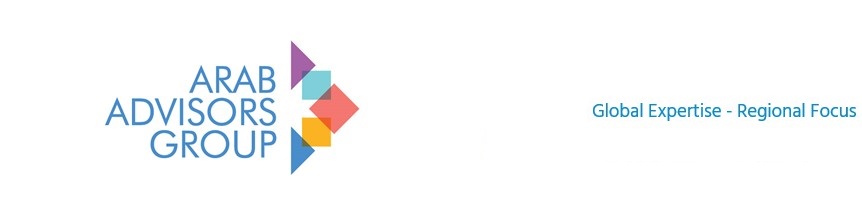 Arab Advisors Group AmmanTel 962.6.5681608 Fax 962.6. 5681530PO Box 2374, Amman 11821JordanFor more informationwww.arabadvisors.comarabadvisors@arabadvisors.com FOR IMMEDIATE RELEASEبيــــان صحفــي –  27 شباط 2022Media Contact: Rula Jabr+962.6.5681608rula.jabr@arabadvisors.com يتميز العراق بأقل تكلفة لخدمة الإنترنت عبر الألياف الضوئية (الفايبر المنزلي) في منطقة الشرق الأوسط وشمال إفريقياتناول تقرير حديث صادر عن مجموعة المرشدين العرب أبرز المعلومات ذات العلاقة بخدمات الألياف الضوئية المنزلية )الفايبر المنزلي( التي يوفرها مُقدمو خِدمات الانترنت الرئيسيين، حيث كشف التقرير عن اسعار خدمات الألياف الضوئية) الفايبر المنزلي( في سبعة عشر دولة عربية.ارتفع عدد الدول التي توفر خِدمات الألياف الضوئية المنزلية في العام 2021 في منطقة الشرق الأوسط وشمال افريقيا بإضافة دولتين ليصل عددهم إلى سبعة عشر دولة وهي الجزائر والبحرين ومصر ، العراق ، الأردن ، الكويت ، لبنان ، ليبيا ، موريتانيا ، المغرب ، عمان ، فلسطين ، قطر ، المملكة العربية السعودية ، تونس ، الإمارات العربية واليمن.أصدرت مجموعة المرشدين العرب (Arab Advisors Group) تقرير جديد بعنوان "أسعار الألياف الضوئية المنزلية في العالم العربي: مقارنة إقليمية “. سلط التقرير الصادر عن مجموعة المرشدين العرب في شباط 2022 الضوء على الأسئلة المحورية التالية:• ما هي البيئة التنظيمية للإنترنت في منطقة الشرق الاوسط وشمال افريقيا؟• ما هي عروض الفايبر المنزلي المتوفرة من مزودي خدمات الانترنت؟• اي مزودي خدمات الانترنت هم الافضل من حيث التكلفة؟• ما هي الاختلافات الملحوظة على تكلفة خدمات الفايبر المنزلية بين العامين 2020 و 2021؟وصرحت دانا شقم المحللة لدى مجموعة المرشدين العرب "كشفت دراستنا أن معدل الرسوم الشهرية لسرعة الـ (100 ميغابت في الثانية) لخدمة الألياف الضوئية الى المنزل في العالم العربي كان 123.56 دولارا أمريكيا. ووجدنا ان الرسوم الشهرية لذات السرعة في العراق كانت الأدنى مقارنة بالمعدل على النطاق الاقليمي".وأضافت شقم قائلة: "يقوم مزودو خدمة الإنترنت بتغيير عروض أسعار خدمات الفايبر باستمرار، وتحسين جودة خدماتهم، وخفض رسوم الخدمة، وتقديم خدمات إضافية. وبعد تقييم سوق انترنت الفايبر المنزلي في منطقة الشرق الاوسط وشمال افريقيا، وجدنا أن شركات الاتصالات قد خفضت رسوم انترنت الفايبر المنزلي في تسعة دول. كما عرض مزودي خدمات الإنترنت حزم الفايبر مصحوبة بخدمات مضافة، فتضمنت الحزم مثلا على دقائق للمكالمات الهاتفية والخلوية، واشتراكات تلفزيونية، بالاضافة مؤخرا الى رصيد العاب على الانترنت؛ وذلك ممحاولةلزيادة عدد المشتركين بالخدمة لديهم.ومن خلال دراستنا وجدنا في المملكة العربية السعودية والكويت مزودي خدمات إنترنت يطلقون خدمة الفايبر المنزلي المدفوعة مسبقا وهذه خدمة جديدة تهدف للوصول إلى شريحة أوسع من المستخدمين."  يرجى الاتصال بمجموعة المرشدين العرب (Arab Advisors Group) للحصول على نسخة من جدول المحتويات. يمكن شراء التقرير من مجموعة المرشدين العرب مقابل 5,000 دولار أمريكي .قام فريق المحللين في شركة المرشدين العرب (Arab Advisors Group) بإصدار حوالي 5,500 تقرير عن قطاعات الاتصالات والاعلام العربية، يمكن شراء هذه التقارير بطريقة فردية، أو عن طريق الاشتراك السنوي مع شركة المرشدين العرب (www.arabadvisors.com).تفخر شركة المرشدين العرب (Arab Advisors Group) بخدمة أكثر من 945 شركة عالمية وإقليمية يمكن الاطلاع عليها بزيارة الموقع التالي على الانترنت: https://arabadvisors.com/client-list .-END-Special note to the editors: Kindly use Arab Advisors (not AAG) when abbreviating Arab Advisors Group. AAG is not a suitable abbreviation since it conflicts with the name of another company not related at all to Arab Advisors Group.Arab Advisors Group’s Arabic name is مجموعة المرشدين العرب  Please include our name in English in brackets after the name in ArabicArab Advisors Group provides reliable research, analysis and forecasts of Arab communications, media, technology and financial markets. Arab Advisors Group Strategic Research Services (Media and Telecoms) are annual subscriptions. The services cover nineteen countries in the Arab World: Lebanon, Syria, Jordan, Palestine, Iraq, Egypt, Sudan, Saudi Arabia, Yemen, UAE, Kuwait, Qatar, Bahrain, Oman, Libya, Tunisia, Algeria, Mauritania and Morocco. For more information, please contact the Arab Advisors Group offices. www.arabadvisors.com 